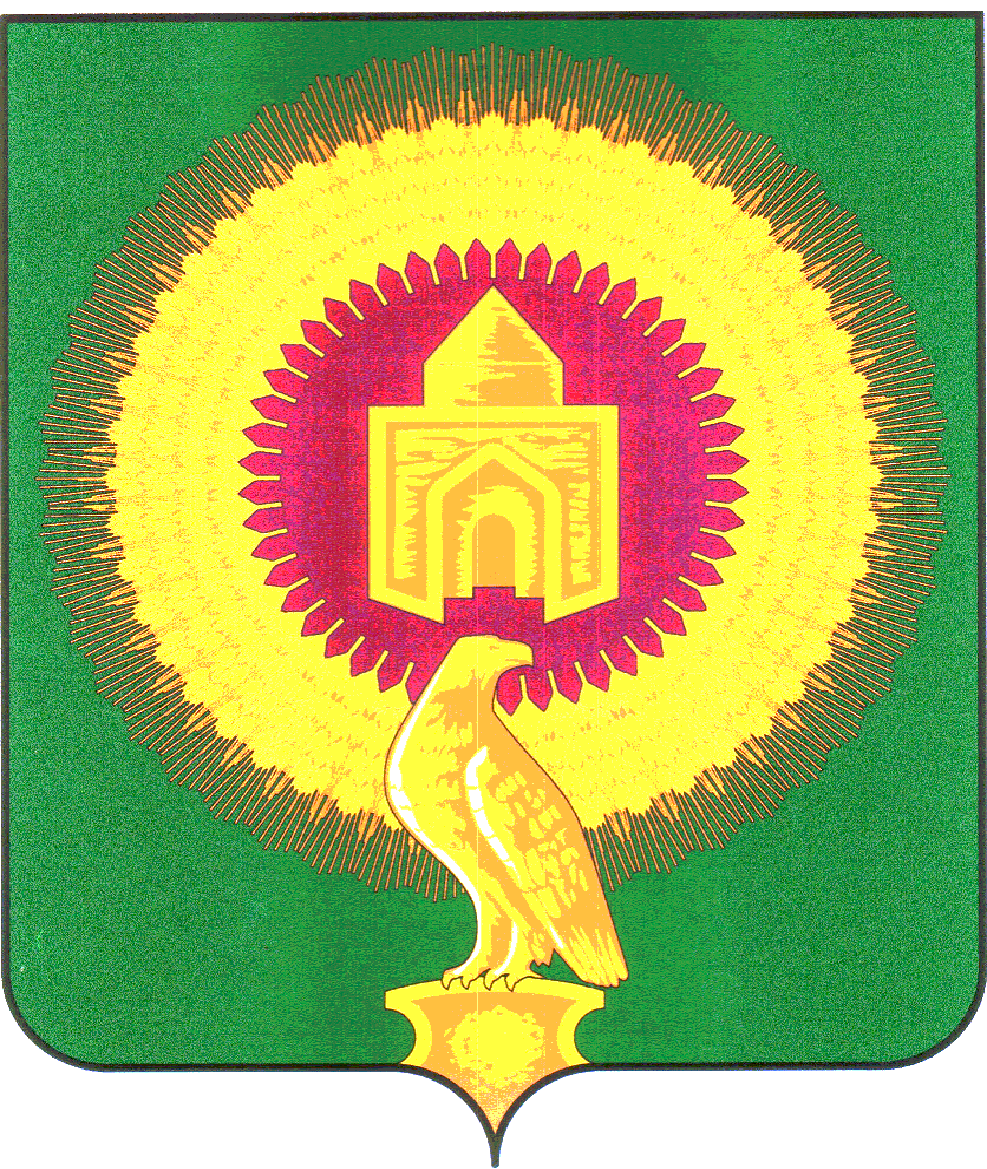 СОВЕТ ДЕПУТАТОВАЛЕКСЕЕВСКОГО СЕЛЬСКОГО ПОСЕЛЕНИЯВАРНЕНСКОГО МУНИЦИПАЛЬНОГО РАЙОНАЧЕЛЯБИНСКОЙ ОБЛАСТИРЕШЕНИЕот 25 сентября 2020 года             № 10Об  исполнении бюджетаАлексеевского сельского поселенияза 9 месяцев 2020 года Заслушав доклад главного бухгалтера А.П.Ивановой   «Об  исполнении  бюджета Алексеевского сельского поселения за 9 месяцев 2020 года», Совет депутатов Алексеевского сельского поселения РЕШАЕТ:1. Утвердить отчет об исполнении бюджета Алексеевского сельского поселения за 9 месяцев 2020 года по доходам в сумме 4697,41 тыс. рублей, по расходам в сумме 4889,38 тыс. рублей с превышением расходов над доходами (дефицит бюджета Алексеевского сельского поселения) в сумме 191,97 тыс. рублей со следующими показателями: - по доходам бюджета Алексеевского сельского поселения за 9 месяцев 2020 года согласно приложению 1; - по расходам бюджета Алексеевского сельского поселения по ведомственной структуре расходов бюджета за 9 месяцев 2020 года согласно приложению 2; - по расходам бюджета Алексеевского сельского поселения по разделам, подразделам, целевым статьям и видам расходов классификации расходов бюджетов за 9 месяцев 2020 года согласно приложению 3;- по источникам внутреннего финансирования дефицита бюджета Алексеевского сельского поселения за 9 месяцев 2020 года согласно приложению 4. 	2. Настоящее решение вступает в силу со дня его подписания и обнародования.Глава Алексеевского сельского поселения                                                    Л.В.ПузиковаПредседатель Совета депутатов                                                                      А.В.СлепухинПриложение № 1к решению Совета депутатов Алексеевского сельского поселения «Об исполнении бюджета Алексеевского сельского поселения за 9 месяцев  2020 года»от 25 сентября 2020 года № 10Доходы бюджета  Алексеевского сельского поселения за 9 месяцев 2020 годатыс рублейПриложение № 2к решению Совета депутатов Алексеевского сельского поселения «Об исполнении бюджета Алексеевского сельского поселения за 9 месяцев  2020 года»от 25 сентября 2020 года № 10Расходы бюджета  Алексеевского  сельского поселения за 9 месяцев 2020 года по ведомственной структуре расходов бюджета	тыс.рублейПриложение № 3к решению Совета депутатов Алексеевского сельского поселения «Об исполнении бюджета Алексеевского сельского поселения за 9 месяцев  2020 года»от 25 сентября 2020 года № 10Расходы бюджета сельского поселения за 9 месяцев  2020 года по разделам, подразделам, целевым статьям и видам расходов классификации расходов бюджетаАлексеевского сельского поселения		Тыс.рублейПриложение № 4к решению Совета депутатов Алексеевского сельского поселения «Об исполнении бюджета Алексеевского сельского поселения за 9 месяцев  2020 года»от 25 сентября 2020 года № 10Источники внутреннего финансирования дефицита бюджета Алексеевского сельского поселения за 9 месяцев 2020 годатыс. рублейГл. администраторКВДНаименование КВДЗачисленоИтого4 697,41182256,061821.01.02010.01.1000.110Налог на доходы физических лиц с доходов, источником которых является налоговый агент, за исключением доходов, в отношении которых исчисление и уплата налога осуществляются в соответствии со статьями 227, 227.1 и 228 Налогового кодекса Российской Федерации (сумма платежа (перерасчеты, недоимка и задолженность по соответствующему платежу, в том числе по отмененному)24,241821.01.02010.01.2100.110Налог на доходы физических лиц с доходов, источником которых является налоговый агент, за исключением доходов, в отношении которых исчисление и уплата налога осуществляются в соответствии со статьями 227, 227.1 и 228 Налогового кодекса Российской Федерации (пени по соответствующему платежу)0,011821.01.02010.01.3000.110Налог на доходы физических лиц с доходов, источником которых является налоговый агент, за исключением доходов, в отношении которых исчисление и уплата налога осуществляются в соответствии со статьями 227, 227.1 и 228 Налогового кодекса Российской Федерации (суммы денежных взысканий (штрафов) по соответствующему платежу согласно законодательству Российской Федерации)0,041821.01.02020.01.1000.110Налог на доходы физических лиц с доходов, полученных от осуществления деятельности физическими лицами, зарегистрированными в качестве индивидуальных предпринимателей, нотариусов, занимающихся частной практикой, адвокатов, учредивших адвокатские кабинеты, и других лиц, занимающихся частной практикой в соответствии со статьей 227 Налогового кодекса Российской Федерации (сумма платежа (перерасчеты, недоимка и задолженность по соответствующему платежу, в том числе по отмененному)-0,011821.01.02020.01.3000.110Налог на доходы физических лиц с доходов, полученных от осуществления деятельности физическими лицами, зарегистрированными в качестве индивидуальных предпринимателей, нотариусов, занимающихся частной практикой, адвокатов, учредивших адвокатские кабинеты, и других лиц, занимающихся частной практикой в соответствии со статьей 227 Налогового кодекса Российской Федерации (суммы денежных взысканий (штрафов) по соответствующему платежу согласно законодательству Российской Федерации)0,031821.01.02030.01.1000.110Налог на доходы физических лиц с доходов, полученных физическими лицами в соответствии со статьей 228 Налогового кодекса Российской Федерации (сумма платежа (перерасчеты, недоимка и задолженность по соответствующему платежу, в том числе по отмененному)0,011821.01.02030.01.2100.110Налог на доходы физических лиц с доходов, полученных физическими лицами в соответствии со статьей 228 Налогового кодекса Российской Федерации (пени по соответствующему платежу)0,011821.01.02030.01.3000.110Налог на доходы физических лиц с доходов, полученных физическими лицами в соответствии со статьей 228 Налогового кодекса Российской Федерации (суммы денежных взысканий (штрафов) по соответствующему платежу согласно законодательству Российской Федерации)0,001821.05.03010.01.1000.110Единый сельскохозяйственный налог (сумма платежа (перерасчеты, недоимка и задолженность по соответствующему платежу, в том числе по отмененному)11,581821.06.01030.10.1000.110Налог на имущество физических лиц, взимаемый по ставкам, применяемым к объектам налогообложения, расположенным в границах сельских поселений (сумма платежа (перерасчеты, недоимка и задолженность по соответствующему платежу, в том числе по отмененному)10,241821.06.01030.10.2100.110Налог на имущество физических лиц, взимаемый по ставкам, применяемым к объектам налогообложения, расположенным в границах сельских поселений (пени по соответствующему платежу)1,551821.06.06033.10.1000.110Земельный налог с организаций, обладающих земельным участком, расположенным в границах сельских поселений (сумма платежа (перерасчеты, недоимка и задолженность по соответствующему платежу, в том числе по отмененному)138,591821.06.06043.10.1000.110Земельный налог с физических лиц, обладающих земельным участком, расположенным в границах сельских поселений (сумма платежа (перерасчеты, недоимка и задолженность по соответствующему платежу, в том числе по отмененному)65,661821.06.06043.10.2100.110Земельный налог с физических лиц, обладающих земельным участком, расположенным в границах сельских поселений (пени по соответствующему платежу)4,128144 441,358141.08.04020.01.1000.110Государственная пошлина за совершение нотариальных действий должностными лицами органов местного самоуправления, уполномоченными в соответствии с законодательными актами Российской Федерации на совершение нотариальных действий2,108141.13.01995.10.0000.130Прочие доходы от оказания платных услуг (работ) получателями средств бюджетов сельских поселений5,978141.13.02065.10.0000.130Доходы, поступающие в порядке возмещения расходов, понесенных в связи с эксплуатацией имущества сельских поселений148,308142.02.16001.10.0000.150Дотация бюджетам сельских поселений на выравнивании бюджетной обеспеченности из бюджетов муниципальных районов2 142,008142.02.30024.10.0000.150Субвенции бюджетам сельских поселений на выполнение передаваемых полномочий субъектов Российской Федерации52,218142.02.35118.10.0000.150Субвенции бюджетам сельских поселений на осуществление первичного воинского учета на территориях, где отсутствуют военные комиссариаты90,538142.02.40014.10.0000.150Межбюджетные трансферты, передаваемые бюджетам сельских поселений из бюджетов муниципальных районов на осуществление части полномочий по решению вопросов местного значения в соответствии с заключенными соглашениями539,098142.02.49999.10.0000.150Прочие межбюджетные трансферты, передаваемые бюджетам сельских поселений1 461,15Наименование кодаКВСРКФСРКЦСРКВРсуммаИтого4 889,38Администрация Алексеевского сельского поселения Варненского муниципального района Челябинской обл8144 889,38ОБЩЕГОСУДАРСТВЕННЫЕ ВОПРОСЫ81401001 955,72Расходы на выплаты персоналу в целях обеспечения выполнения функций государственными (муниципальными) органами, казенными учреждениями, органами управления государственными внебюджетными фондами81401029900420301100359,30Расходы на выплаты персоналу в целях обеспечения выполнения функций государственными (муниципальными) органами, казенными учреждениями, органами управления государственными внебюджетными фондами81401049900420401100532,63Закупка товаров, работ и услуг для обеспечения государственных (муниципальных) нужд81401049900420401200383,22Межбюджетные трансферты814010499004204015000,39Иные бюджетные ассигнования8140104990892040180085,17Расходы на выплаты персоналу в целях обеспечения выполнения функций государственными (муниципальными) органами, казенными учреждениями, органами управления государственными внебюджетными фондами81401069900420401100566,35Иные бюджетные ассигнования8140107020000002080013,66Закупка товаров, работ и услуг для обеспечения государственных (муниципальных) нужд8140113990092030020015,00НАЦИОНАЛЬНАЯ ОБОРОНА814020081,32Расходы на выплаты персоналу в целях обеспечения выполнения функций государственными (муниципальными) органами, казенными учреждениями, органами управления государственными внебюджетными фондами8140203463005118010081,32НАЦИОНАЛЬНАЯ БЕЗОПАСНОСТЬ И ПРАВООХРАНИТЕЛЬНАЯ ДЕЯТЕЛЬНОСТЬ8140300338,15Закупка товаров, работ и услуг для обеспечения государственных (муниципальных) нужд81403102520025020200338,15НАЦИОНАЛЬНАЯ ЭКОНОМИКА8140400523,49Закупка товаров, работ и услуг для обеспечения государственных (муниципальных) нужд81404091800201000200450,32Закупка товаров, работ и услуг для обеспечения государственных (муниципальных) нужд8140409240010001020073,17ЖИЛИЩНО-КОММУНАЛЬНОЕ ХОЗЯЙСТВО8140500178,87Закупка товаров, работ и услуг для обеспечения государственных (муниципальных) нужд8140503990600010020099,09Закупка товаров, работ и услуг для обеспечения государственных (муниципальных) нужд8140503990600050020079,78ОХРАНА ОКРУЖАЮЩЕЙ СРЕДЫ814060015,60Закупка товаров, работ и услуг для обеспечения государственных (муниципальных) нужд8140605640G24312020015,60КУЛЬТУРА, КИНЕМАТОГРАФИЯ81408001 742,21Расходы на выплаты персоналу в целях обеспечения выполнения функций государственными (муниципальными) органами, казенными учреждениями, органами управления государственными внебюджетными фондами814080199044099011001 198,60Закупка товаров, работ и услуг для обеспечения государственных (муниципальных) нужд81408019904409901200543,62СОЦИАЛЬНАЯ ПОЛИТИКА814100052,21Социальное обеспечение и иные выплаты населению8141003282002838030052,21ФИЗИЧЕСКАЯ КУЛЬТУРА И СПОРТ81411001,81Закупка товаров, работ и услуг для обеспечения государственных (муниципальных) нужд814110199009487002001,81Наименование кодаКФСРКЦСРКВРCуммаИтого4 889,38ОБЩЕГОСУДАРСТВЕННЫЕ ВОПРОСЫ01001 955,72Расходы на выплаты персоналу в целях обеспечения выполнения функций государственными (муниципальными) органами, казенными учреждениями, органами управления государственными внебюджетными фондами01029900420301100359,30Расходы на выплаты персоналу в целях обеспечения выполнения функций государственными (муниципальными) органами, казенными учреждениями, органами управления государственными внебюджетными фондами01049900420401100532,63Закупка товаров, работ и услуг для обеспечения государственных (муниципальных) нужд01049900420401200383,22Межбюджетные трансферты010499004204015000,39Иные бюджетные ассигнования0104990892040180085,17Расходы на выплаты персоналу в целях обеспечения выполнения функций государственными (муниципальными) органами, казенными учреждениями, органами управления государственными внебюджетными фондами01069900420401100566,35Иные бюджетные ассигнования0107020000002080013,66Закупка товаров, работ и услуг для обеспечения государственных (муниципальных) нужд0113990092030020015,00НАЦИОНАЛЬНАЯ ОБОРОНА020081,32Расходы на выплаты персоналу в целях обеспечения выполнения функций государственными (муниципальными) органами, казенными учреждениями, органами управления государственными внебюджетными фондами0203463005118010081,32НАЦИОНАЛЬНАЯ БЕЗОПАСНОСТЬ И ПРАВООХРАНИТЕЛЬНАЯ ДЕЯТЕЛЬНОСТЬ0300338,15Закупка товаров, работ и услуг для обеспечения государственных (муниципальных) нужд03102520025020200338,15НАЦИОНАЛЬНАЯ ЭКОНОМИКА0400523,49Закупка товаров, работ и услуг для обеспечения государственных (муниципальных) нужд04091800201000200450,32Закупка товаров, работ и услуг для обеспечения государственных (муниципальных) нужд0409240010001020073,17ЖИЛИЩНО-КОММУНАЛЬНОЕ ХОЗЯЙСТВО0500178,87Закупка товаров, работ и услуг для обеспечения государственных (муниципальных) нужд0503990600010020099,09Закупка товаров, работ и услуг для обеспечения государственных (муниципальных) нужд0503990600050020079,78ОХРАНА ОКРУЖАЮЩЕЙ СРЕДЫ060015,60Закупка товаров, работ и услуг для обеспечения государственных (муниципальных) нужд0605640G24312020015,60КУЛЬТУРА, КИНЕМАТОГРАФИЯ08001 742,21Расходы на выплаты персоналу в целях обеспечения выполнения функций государственными (муниципальными) органами, казенными учреждениями, органами управления государственными внебюджетными фондами080199044099011001 198,60Закупка товаров, работ и услуг для обеспечения государственных (муниципальных) нужд08019904409901200543,62СОЦИАЛЬНАЯ ПОЛИТИКА100052,21Социальное обеспечение и иные выплаты населению1003282002838030052,21ФИЗИЧЕСКАЯ КУЛЬТУРА И СПОРТ11001,81Закупка товаров, работ и услуг для обеспечения государственных (муниципальных) нужд110199009487002001,81Код бюджетной классификации Российской ФедерацииНаименование источника средствСумма814 01050201100000510Источники внутреннего финансирования дефицитов бюджетов191,97814 01050201100000610Изменение остатков средств на счетах по учёту средств бюджета191,97